07003 Истината и лъжата в политиката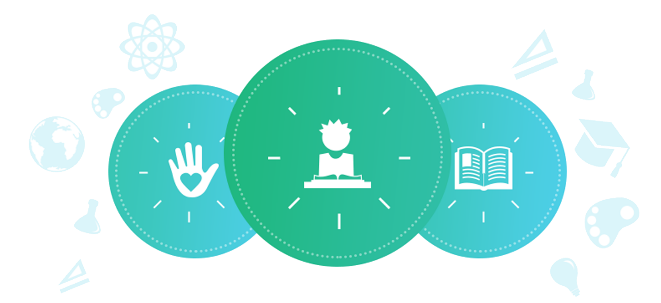 Клас: 7миПо време на това занятие се обсъжда отношението истина : лъжа в сферата на политиката. Учениците разсъждават по въпроса защо разчитаме политиците да са честни и почтени и защо на политиците това по-скоро трудно им се отдава.Продължителност:  Едно занятие от 40 минутиЦели: Учениците могат да:различават истина от лъжа в политически изказвания;коментират защо хората очакват и същевременно не очакват почтеност и честност в политиката;обяснят значението на понятието „гражданска добродетел”.Очаквани резултатиУчениците:анализират и обсъждат смисъла на зададени им цитати и материали от медии;дават примери, онагледяващи твърдения.Материали 5 листа с предварително написани цитати (за изпълнение на втора точка от насоките: За истината и лъжата в политиката)Подготовка у домаДве занятия преди настоящото, помолете учениците да проведат своеобразна анкета с член от семейството им, който анонимно да отговори на два въпроса:Кой е най-честният политик?Кой политик лъже най-много?(без да уточнявате националност, исторически период и пр.)Нека ви предадат отговорите по време на занятиетео преди този урок, така че да може да обобщите резултатите. Обърнете внимание при обобщаване на данните на следните отношения: брой „честни” : брой „лъжливи”; българи : международни; съвременни : исторически фигури; мъже : жени; местни : национални, и пр.; разбира се, типологията зависи и от отговорите, които получите. Особено внимание обърнете на повтарящи се лица. В края на настоящия час съобщете резултатите и попитайте учениците дали и респ. какво са чували за честността/нечестността на съответните хора.В края на предходното занятие, помолете учениците да напишат на листче в коя професия хората най-много лъжат. Съберете листчета и обобщете резултатите.Инструкции Примерен сценарий на урокаПрипомнете накратко видовете лъжи, за които стана въпрос предишното занятие. За начало на разговора можете да използвате български пословици и поговорки – подберете 3-4 от Приложение № 1 и ги запишете на дъската. Попитайте учениците какъв е смисълът им и ги приканете да се опитат да дадат примери от ежедневието, онагледяващи ги. АсоциацияНапишете на дъската думите „истина + политика”. Нека децата в рамките на 1 минута напишат първите 3 неща, които им хрумват. Изберете произволно петима, които да прочетат асоциациите си. Записвайте отговорите в 2 колонки: Положително / Отрицателно. Нека останалите, ако са написали нещо близко по значение, да вдигат ръка след всяка дума. Ако има засичания, отделете класираните първи 3 асоциации; в случай че няма – работете с прочетените от петимата. Обсъдете резултатите. Попитайте учениците защо са дали такива определения и на какво се базират те: чуто в семейството, по медиите, „така си мисля” и пр. Насочете разговора към отношението мнение : факт. Припомнете наученото в занятието, свързано с предразсъдъци и стереотипи. Стереотип ли е твърдението „Всички политици лъжат”? Представете резултатите от анкетата „Кой лъже най-много” (виж: Подготвка у дома). Коментирайте дали се появява „политика”, на кое място и колко от учениците са я споменали. Попитайте учениците, според тях какъв тип лъжи се използват най-често в политиката.За истината и лъжата в политикатаМоже да разделите учениците на 5 групи, като всяка група си изтегля лист с написана една от посочените по-долу известни мисли:„Когато истината е неудобна на властимащите, те я наричат компромат. Сама по себе си истината не компрометира никого. Тя само го спасява, дори и когато той не разбира това.” / Александър Александров (1952-; български политик, народен представител, председател на Народното събрание в периода 1992-1994 година).„Най-много се лъже преди война, по време на избори и след лов.“ / Ото фон Бисмарк (1815-1898)„Ако има една вечна истина за политиката, то е, че винаги има една дузина добри причини да не се прави нищо.” / Джон льо Каре (1931-) „Ако истината има много страни, то лъжата има много гласове.” (или: „Ако истината е многостранна, то лъжата е многогласна.”) / Уинстън Чърчил (1874-1965) „Винаги казвай истината. Така няма да ти се налага да помниш какво си казал последния път.” / Сам Рейбърн (1882-1961); американски политик от Тексас, председател на Камарата на представителите в периода 1940 – 1960 г.; известен е със своята почтеност, справедливост, неподкупност и защита на бедните)Допълнителни: „При липса на данни най-простото обяснение се приема за вярно.” / Уилям от Окам (1287-1347); „Ако говорите само истината, не ви е нужна добра памет.” / Марк Твен (1835-1910); „Ако лъжете хората, за да получите парите им, това е мошеничество. Ако лъжете хората, за да получите гласовете им, това е политика" / неизвестен автор; „Някакви си 90 процента от политиците развалят репутацията на останалите!” / Хенри Кисинджър (1923- ); „Цялата тайна на политиката се състои в това да знаеш кога е време да излъжеш и кога да премълчиш.” / Мадам дьо Помпадур (1721-1764); „Нито един политик не може да казва истината тогава, когато електоратът слуша с внимание.” / Николас Гомес Давила (1913-1994)Нека в рамките на 10 минути учениците да обсъдят в групата падналата им се мисъл, като предварително им дадете следните насоки/въпроси:Съгласни ли сте с тази мисъл?Намирате ли нещо общо с някоя от обсъдените вече пословици и поговорки?Има ли тя връзка с политиката?Опитайте се да дадете пример (може и въображаем) от сферата на политиката, за който съответната мисъл е приложима.Един представител от група („говорителят”) представя мисълта и накратко дискутираното в групата.Заключителна дискусияОбсъдете популярния израз „голата истина” – какво означава това и има ли „облечена истина” (можете да използвате също изразите „цялата истина” : „частична истина”). След като вече стана дума за това „какви” лъжи използват политиците, може да попитате „коя” истина използват/трябва да използват те и защо? Напомнете на учениците, че правителството се формира, за да се даде възможност на гражданите на една държава да участват във взимането на решения. Ако политиците кажат, че ще направят нещо и ние по тази причина гласуваме за тях, важно е те да изпълнят обещаното, да осъществят онова, за което сме „дали гласа си” („гласоподавателите” не само като даващи=гласуващи, а като преотстъпващи гласа си; политикът говори от тяхно име и респ. лъже или казва истината от тяхно име!). Попитайте учениците защо според тях политиците трудно спазват обещанията, поети по време на предизборни кампании. Винаги ли неспазването опира до непочтеност и лъжа? Честността и почтеността е важна съставна част от онова, което се нарича гражданска добродетел – положително поведение, което работи в подкрепа на добруването на общността и обществото. И както гражданите, така и избраните от тях трябва да я притежават и да действат според нея.(можете да използвате материалите от Приложение № 2)Приложение № 1 Български пословици и поговорки за истината и лъжатаизточник: Български пословици и поговорки, изд. Наука и изкуство, С., 1986 Лъжата по-лесно я вярват, отколкото истината.На лъжата краката са къси.Който дроби лъжи, в паницата си ще ги намери. Който излъже един път, сто пъти право да казва, не му хващат вяра.Излъжи го, да ти вярва.Всеки лъжец си има слушатели.Добро утро да ти каже, пак трябва да погледнеш слънцето дали е утро.Почтен човек лесно е да го излъжеш.Латински изрази и сентенцииизточник: Латинско-български речник, изд. Наука и изкуство, С., 1990Времето разкрива истината. / Сенека / Veritatem dies aperit.Лъжата няма край. / Сенека / Terminus nullus falso est.Истината ражда ненавист, а подлизурството – приятели. / Теренций / Veritas odium parit obsequim amicos.Истината ще ни освободи. / девиз на тамплиерите / Veritas vos liberabit.Приложение № 2 Допълнителни материалистатия: Умберто Еко – Лъжата в политиката отлита, след нея, накуцвайки, идва истинатаизточник: списание Мениджър„Ако искаме да прочетем нещо по темата за лъжите в политиката, ще имаме на разположение литература по въпроса, която започва от Платон и стига чак до днес. Да кажем, че основните страни в спора са две – според едната, лъжите са неизменна част от политическия живот. Другата, чиито привърженици са Свети Августин и Имануел Кант, смята, че ако всички ние не сме безусловно посветени на истината – обществените договори ще се разпаднат. Те вярват, че човек не бива никога да лъже – дори и за да предпази невинен, търсен от убиец.Но и тези, които приемат лъжата в политиката, признават, че трябва да има някаква граница в това, доколко може да се използва тя. Родената в Германия политоложка Хана Аренд пише в „Лъжите в политиката: Размисли по документите на Пентагона“ в списание „Ню Йорк ривю ъв букс“, че систематичните лъжи от голям калибър, като тези на американското правителство за войната във Виетнам, водят до патология на политиката.И така, какво става, когато един политик лъже систематично, без страх, че неговите лъжи могат в крайна сметка да си противоречат една на друга? През 1712 г. като коментар на съвременната политика Джонатан Суифт публикува памфлет, озаглавен „Изкуството да лъжеш в политиката“. Той предлага някои наблюдения, които са интересни и днес.„Лъжата в политиката се различава от обикновената лъжа по една много съществена характеристика“, пише авторът. „Лъжецът трябва да има много кратка памет, за да не си спомня, че си противоречи с това, което е казал преди. И че в зависимост от публиката му в съответния момент, се е клел във вярност и на двете страни в един ожесточен спор“.Авторът намеква за един „велик човек“, който е  бил добре известен със способността си да лъже и е бил „неизчерпаем източник на политически лъжи“, които щедро разпространявал с всяко свое изявление. След това с несравнимо великодушие забравял и казвал точно обратно в рамките на следващия половин час. Той дори не се замислял дали някое от твърденията е вярно или не по принцип, а ги използвал според това дали в съответния момент му е било по-удобно да ги защитава или отрича. „По този начин“, добавя авторът, „обществото няма смисъл да се опитва да дешифрира каква всъщност е позицията на този политик – ще сте еднакво излъгани и ако му вярвате и ако смятате, че лъже.” И още: „Някои смятат, че постижение като това не може да бъде от голяма полза за един политик или неговата партия, след като стане общоизвестно, но това е голяма грешка. Толкова малко е необходимо, за да се разпространи една лъжа надлъж и на шир – дори и ако се знае, че произхожда от някой, който има славата на лъжец. Често се случва така, че ако една лъжа се смята за истина дори само един час, това е достатъчно, за да изпълни предназначението си… Лъжата отлита, след нея идва, накуцвайки истината, така че когато хората разберат, че са били излъгани, вече е твърде късно.“Този вид политик ми напомня за продавача на коли, който ще ви каже, че определен модел автомобил ускорява толкова бързо, че ще се движите със 100 мили в час, преди да се усетите. Но след това забелязва жена ви, тъщата ви и децата, които ви чакат и веднага добавя, че от друга страна, това е изключително стабилна кола, която може да върви със 70 мили в час цял ден без никакви проблеми. И накрая предлага: “Ако я купите днес, ще ви дам безплатно и стелките.”откъс от Драски и шарки на Иван Вазов (Кардашев на лов, глава XXXVIII. Начало на едно политическо поприще)http://www.slovo.bg/showwork.php3?AuID=14&WorkID=5147&Level=2 Господа народни представители! – каза със самоуверен и спокоен вид Крушков. – В деня на избора ми аз имах точно тридесет години и шест дена!
И седна.
Горещи ръкопляскания го поздравиха от една страна на камарата; другата остана ледна. Ония, които пляскаха, се червяха, защото чувствуваха, че ръкопляскат на един срам. Но Крушков остана спокоен.
Изборът му беше утвърден!
Кардашев се спогледа втрещен с Тачева, който му каза огорчен:Излъга, как го не бе срам! Аз го уважавах до днес това момче.
В същия миг, когато приятелите му долу идеха да му стискат ръката, съчувствениците му горе го зафаляха.
Госпожата с писаните очи и малките ръце, усмихна се приятно и промълви към Матилда:Умница!Да беше някой будала, щеше да влезе в примката – казваше се по-нататък.
Одевешният издиг на душите се смени от сметката.Но той няма и двадесет и шест години! И лицето му, и документите показват, че той излъга Народното събрание! – кореше го друг.В политиката лъжата е допустима – оправдаваше го друг.Кой казва: ела, вълко, изяж ме!Но това не бърка да бъде негова милост един безсрамен лъжец! – озова се Кардашев с негодувание. – Той запечата встъпването си в политическия живот с една нечувана лъжа!В това имате право…
Председателят даде пет минути почивка. Депутатите се разшаваха, занаизлизаха едни в коридорите, други към бюфета, за да се освежат.Цуцов направи предложение твърде смешно: той сякаш, че гледаше пред себе си Корнейлеви герои, а не наши братя българи – обади се към Кардашева един бивш министър и поет, като се промъкна из ложата и излезе.”материал: интервю с проф. Анри Кулев Лъжата ни е обгърнала отвсякъдеизточник: ВНР радио Пловдивавтор: Антония Попова, Радио Пловдив(Цялото интервю можете да чуете в звуковия файл: http://bnr.bg/plovdiv/post/100676143/lajata-ni-e-obgarnala-otvsakade)„Добро утро и честит празник!Анри Кулев: Благодаря. Приемам го като празник наистина, защото лъжата, тъй като е и национален спорт, трябва да е и национален празник, само че струва ми се е доста интернационален – той не е чак толкова български колкото си въобразяваме.Р. П.: Да, оказва се, че и в ред други държави, включително и европейски, днешният ден се празнува...Къде като ден на глупостта, къде като...Анри Кулев: Има и други европейски държави – нека и те да лъжат като хората. Каква е разликата между европейския и българския политик, или художник, или мислител, или каквото искате – работник, все е тая.Р. П.: Интересното е, че в някои европейски държави днешният ден не е точно ден на лъжата, а ден на глупостта. Всъщност ние в България какво трябва да празнуваме на този ден?Анри Кулев: Ние трябва откровено да си празнуваме ден на лъжата, а пък те да си измислят каквото искат, защото те са малко по-напред и то интелигентно са скрили зад думички същността на проблема, но предизборните обещания са еднакви навсякъде по света, защото заговорихте за политици, иначе ми се струва, че не бива този светъл празник на лъжата да се бърка тясно с политиката. Лъжата започва от най-ранното ни детство и завършва с гроба, не ми е ясно, сигурно са правени великолепни трактати върху лъжата, разбира се, но ясно е, че тя е една от малките патерици, от малките помощници в живота на хората, въобще на земята, защото всичко като се замислиш и го обърнеш, и го обърнеш обратно изречението се получава една кратка дума „лъжа” – дали е благородна, дали е мила, дали е отвратителна, дали е принудена, дали е непринудена лъжа, дали ти става професия, дали ти става навик, но общо взета лъжата ни е обгърнала отвсякъде. И малко преди разговора, когато ме предупредихте, че ще говорим, се размислих върху темата и се сетих, че ние започваме един много мил анимационен филм отново след „ПУК”, отново по Валери Петров, следващата приказка „Меко казано”. А големият български писател, и човек, и мислител, и хуманист Валери е мислил по този повод и е написал едно великолепно стихче. И трябва вашите слушатели да го знаят – "Когато кучето сан бернар предупреждава малкия внимателно, той му казва, „защото пакости, приятелю млад, извират отвсякъде и избор богат – лъжи и лъжички, и малки измени, които ние всички вършим засмени”. Валери гениално го е написал, затова според мен трябва да бъде мотото въобще на празника на лъжата. Р. П.: Лично вас коя лъжа между обществото и политиците ви възмущава?Анри Кулев: Не мога да отделя една от всичките. Нали ви казах, тясното центриране върху политиката ми се струва пагубно. Ние непрекъснато мотаем из мозъците си тези дребни кошмари, а те са толкова наивни, че ако човек се дистанцира малко може да умре от смях на деня на лъжата. По-малка лъжа ли е да не знаеш какво ядеш? Малка лъжа ли е да не знаеш на какво прилича сандвичът ти, или кренвиршът ти, или доматът ти, кой е генномодифициран и защо. Всичките тези неща са натрупани, а ние сме се вторачили в политиците. Ами, да, тяхна работа е да лъжат, иначе няма как да стане цялата работа. Как в днешно време може да наречете едно предизборно обещание? Ами разбира се, защото обещанието не се сбъдва и никой не го нарича лъжа. Така че навсякъде е едно и също.Р. П.: Всъщност акцентът за политиците и лъжите, които сипят по време на предизборни кампании и след това, избрахме именно заради това, защото те всъщност определят и диктуват живота, който живеем, правилата, по които го живеем.Анри Кулев: За огромно съжаление, за огромно съжаление. Защото изведнъж концентрацията на пари от известно време, последните десетилетия изведнъж се струпа рязко в политиката и това наклони и се счупи клонът накрая и виждам, че всички се занимават единствено с политика, защото тя носи реалните пари, тя преразпределя. Като няма работеща стабилна икономика, като няма едно общество, което да контролира нещата какво да говорим? Приказваме едни и същи приказки и дойдохме до гуша сигурно и на слушатели, и на читатели, и на зрители драги.Р. П.: Напротив. Аз мисля, че 1 април е повод малко да се събудим от лъжите, които ежедневно сме принудени да слушаме.Анри Кулев:  Не е лоша идея това, което предлагате да го превърнем 1 април в ден на народните будители, също е хубава идея.Р. П.: Не, не будители, просто да се събудим малко, тъй като си имаме прекрасен празник Деня на будителите.Анри Кулев: Да опитаме да се събудим, съгласен съм с вас. Знаете ли? Всичко е завързано и постоянно стигаме до един и същи разговор – ще се посъбудим ако мислим. Ще мислим, ако четем. Ще четем, ако имаме някакви житейски основи – нещо важно, сложено в семейството. Всичко е в един кюп и една змия, захапала опашката си и ние се тревожим защо не се случва нещо, защо не се случва друго, те са предопределени събитията.Р. П.: Стигаме съответно и до културата, защото и там лъжите не са по-малко, нали така?Анри Кулев: Със сигурност. Вчера прочетох една отвратителна статия със „за” и „против”, "да" или "не". Или в която се оказа, че отдавна нямаме нужда от култура, че сме народ със затихващи функции – цялата тази работа е за богатите, така че  натискайте си парцалите вие. А между другото, връзката е много видима. Да сте забелязали някой от политиците напоследък да работи, да се снима с човек от културата, художник, режисьор? Нищо подобно. Колкото по-малка е тежестта в обществото на това съсловие, толкова по-далече са политиците. Те се интересуват от успяващи хора, които могат да привлекат електорат, които могат да направят нещо.Р. П.: Публиката паралелно с това расте, тоест –  политиците се отдръпват от изкуството, не ги виждаме на сцени, на изложби, но публиката се увеличава...Анри Кулев.: Публиката не ми е ясно в каква посока расте, защото ръста аз не го приемам в количество, а и там има някаква демографска бомба, аз го приемам в качество този ръст и  никак не съм сигурен. Просто се промени по някакъв начин гледната точка, промени се погледът към културата. Дойде едно младо и съвсем различно поколение, което има друг възглед и нещата са много силно разклатени.Р. П.: И накрая нека да ви попитам на какво се смеете днес, на 1 април?Анри Кулев: На какво се смее човек? В смисъла на този тъжен разговор, който водим, човек трябва да се смее на акъла си, на това, че често пъти, виждайки какви са нещата се хващаш на въдицата и почваш да нервничиш и животът те завърта по друг начин. Няма начин. Забранено е да се смееш на другите. Ти си субектът на цялата тази работа, ти си човекът, който носи иронията и самоиронията, така че първо да почнем от себе си.Р. П.: Благодаря ви за това участие. Чухте проф. Анри Кулев, който готви и нов филм.”Допълнителни материали и полезни връзкиизточник:  Институт по невро-лингвистично програмиранематериал: Теория на лъжатаhttp://nlp.bg/treningi/treningi/teorija-na-lzhata.html източник:  Господари на ефира материал: видеоклип Политиката и истинатаhttp://vbox7.com/play:66b3e5a41e източник:  PolitiKat.net / проект „Гражданска инициатива за намаляване на политическото лицемерие“http://politikat.net/ http://www.slideshare.net/asengenov/politikatnet вижте и: рубриката Портал: Истинометърhttp://politikat.net/%D0%9F%D0%BE%D1%80%D1%82%D0%B0%D0%BB:%D0%98%D1%81%D1%82%D0%B8%D0%BD%D0%BE%D0%BC%D0%B5%D1%82%D1%8A%D1%80